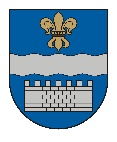 DAUGAVPILS  DOMEK. Valdemāra iela 1, Daugavpils, LV-5401, tālr. 65404344, 65404365, fakss 65421941 e-pasts info@daugavpils.lv   www.daugavpils.lvSĒDES  PROTOKOLS2022.gada 27.oktobrī                                                                         	                    Nr.35	SĒDE NOTIEK DOMES SĒŽU ZĀLĒSĒDE NOTIEK VIDEOKONFERENCES REŽĪMĀSĒDE SASAUKTA 	plkst. 14:00  SĒDI ATKLĀJ 	plkst. 14:00SĒDES DARBA KĀRTĪBA:1. Par apropriācijas pārdali Daugavpils pilsētas pašvaldības iestādei „Vienības nams”.2. Par apropriācijas palielināšanu Daugavpils Tehnikas un industriālā dizaina centram „Inženieru arsenāls”.3. Par grozījumiem sadarbības līgumā par pašvaldības atbalstu jaunsargu interešu izglītības un valsts aizsardzības mācību īstenošanā.4. Par grozījumu Daugavpils pilsētas domes 2008.gada 25.septembra lēmumā Nr.803 „Par nekustamā īpašuma domājamo daļu nodošanu patapinājumā”.5. Par grozījumiem Daugavpils pilsētas Bērnu un jauniešu centra “Jaunība” nolikumā.6. Par atbalstu projektam un apropriācijas palielināšanu Profesionālās izglītības kompetences centra Daugavpils Dizaina un mākslas vidusskolas „Saules skola”” pamatbudžeta programmā „Eiropas Savienības un citu finanšu instrumentu finansētie projekti/pasākumi”.7. Par apropriācijas pārdali Daugavpils pilsētas pašvaldības policijai.8. Par naudas balvas piešķiršanu sportistiem un apropriācijas pārdali starp pamatbudžeta apakšprogrammām Daugavpils pilsētas pašvaldības iestādei „Sporta pārvalde”.9. Par grozījumu Daugavpils pilsētas domes 2020.gada 16.jūlija lēmumā Nr.280 „Par atbalstu projektam „Bioloģiski noārdāmo atkritumu pārstrādes iekārtu un kompostēšanas laukuma izveide Daugavpils pilsētā”.10. Par grozījumu Daugavpils domes 2021.gada 29.jūlija lēmumā Nr.497 ”Par Daugavpils pilsētas pašvaldības  pastāvīgo komisiju ievēlēšanu”.11. Daugavpils pilsētas pašvaldības tūrisma un informācijas aģentūras direktores Žannas Kulakovas atbrīvošanu no ieņemamā amata.12. Par apropriācijas palielināšanu Daugavpils pilsētas pašvaldības pamatbudžeta programmai „Dotācija zaudējumu segšanai sabiedriskā transporta pakalpojumu sniedzējiem”.13. Par Sadarbības līguma starp Daugavpils pilsētas pašvaldību un Fondu “Palīdzība poļiem Austrumos” (Fundacja Pomoc Polakom na Wschodzie) noslēgšanu.14. Par Daugavpils pilsētas pašvaldības nekustamo īpašumu uzskaiti.15. Par grozījumiem Daugavpils pilsētas domes 2021.gada 11.februara lēmumā Nr.81.16. Par zemes gabalu nodošanu atsavināšanai.17. Par zemes vienības, kadastra apzīmējums 05000220196, Daugavpilī, pārdošanu.18. Par zemes vienības, kadastra apzīmējums 05000220198, Daugavpilī, pārdošanu.19. Par zemes vienības, kadastra apzīmējums 05000340019, Daugavpilī, pārdošanu izsolē.20. Par apbūves tiesības piešķiršanu uz zemes vienības, kadastra apzīmējums 05000250106, Daugavpilī, daļu.21. Par nekustamā īpašuma, kadastra Nr.05000060605, Siguldas ielā 24, Daugavpilī, nodošanu bez atlīdzības valsts īpašumā.22. Par 2021.gada 9.februāra nomas līguma izbeigšanu un Daugavpils pilsētas domes 2020.gada 29.decembra lēmuma Nr.719 atzīšanu par spēku zaudējušu.23. Par grozījumu zemes vienības Fabrikas ielā 22, Daugavpilī, nomaksas pirkuma līgumā.SĒDI VADA – Daugavpils domes priekšsēdētāja 1.vietnieks Aleksejs VasiļjevsSĒDĒ PIEDALĀS - 13 Domes deputāti – P.Dzalbe, A.Gržibovskis, L.Jankovska, I.Jukšinska,    V.Kononovs, N.Kožanova, M.Lavrenovs, J.Lāčplēsis, I.Prelatovs,  V.Sporāne-Hudojana, I.Šķinčs, M.Trukovskis,  A.Vasiļjevs.SĒDĒ PIEDALĀS VIDEOKONFERENCES REŽĪMĀ – 2 Domes deputāti –                                                                                              N.Kožanova, J.LāčplēsisSĒDĒ NEPIEDALĀS –  2 Domes deputāti – I.Aleksejevs – iemesls nav zināms,                                                                        A.Elksniņš – komandējumā.SĒDĒ PIEDALĀS                                 - pašvaldības administrācijas darbinieki:                                                                   T.Dubina, E.Upeniece, R.Golovans, Ž.Kobzeva,                                                                   A.Kokina, I.Funte, D.Krīviņa, N.Jefimovs, I.Šindina,                                                                  I.Šalkovskis, A.Jemeļjanovs.                                                               - pašvaldības budžeta iestādes darbinieki:                                                                 M.Isupova, R.Osmane, A.Jansone, O.Krumpāne,                                                                 A.Pudāns, R.Ķikusts, A.Linkevičs, Romanovskis,                                                                  A.Dubovska, I.Kokina.pilsētas iedzīvotājs.SĒDI PROTOKOLĒ  - Domes protokolu lietvedības pārzine S.RimicāneDaugavpils pilsētas pašvaldības Administratīva departamenta vadītāja Ž.Kobzeva lūdz deputātus iekļaut domes sēdes darba kārtībā papildjautājumu:“Par grozījumu Daugavpils  domes 2021.gada 29.jūlija lēmumā Nr.497 ”Par Daugavpils pilsētas pašvaldības  pastāvīgo komisiju ievēlēšanu”.Sēdes vadītājs lūdz deputātus balsot par jautājuma iekļaušanu domes sēdes darba kārtībā,atklāti balsojot: PAR – 12 (P.Dzalbe, A.Gržibovskis, L.Jankovska, I.Jukšinska, V.Kononovs, N.Kožanova, M.Lavrenovs, I.Prelatovs, V.Sporāne-Hudojana, I.Šķinčs, M.Truskovskis, A.Vasiļjevs), PRET – nav, ATTURAS – nav,Daugavpils dome nolemj:Jautājums ir iekļauts domes sēdes darba kārtībā.Daugavpils pilsētas pašvaldības iestādes „Komunālās saimniecības pārvalde” vadītājs Aivars Pudāns lūdz deputātus iekļaut domes sēdes darba kārtībā divus papildjautājumus:“Par aizņēmuma ņemšanu Eiropas Savienības Kohēzijas fonda projekta „Bioloģiski noārdāmo atkritumu pārstrādes iekārtu un kompostēšanas laukuma izveide Daugavpils pilsētā” Nr.5.2.1.2./20/A/004 īstenošanai”.Sēdes vadītājs lūdz deputātus balsot par jautājuma iekļaušanu domes sēdes darba kārtībā,atklāti balsojot: PAR – 12 (P.Dzalbe, A.Gržibovskis, L.Jankovska, I.Jukšinska, V.Kononovs, N.Kožanova, M.Lavrenovs, I.Prelatovs, V.Sporāne-Hudojana, I.Šķinčs, M.Truskovskis, A.Vasiļjevs), PRET – nav, ATTURAS – nav,Daugavpils dome nolemj:Jautājums ir iekļauts domes sēdes darba kārtībā.“Par apropriācijas pārdali starp Daugavpils pilsētas pašvaldības iestādes „Komunālās saimniecības pārvalde” budžeta programmām”.Plkst. 14.02. Videokonferencei pieslēdzas J.Lāčplēsis.Sēdes vadītājs lūdz deputātus balsot par jautājuma iekļaušanu domes sēdes darba kārtībā,atklāti balsojot: PAR – 13 (P.Dzalbe, A.Gržibovskis, L.Jankovska, I.Jukšinska, V.Kononovs, N.Kožanova, M.Lavrenovs, J.Lāčplēsis, I.Prelatovs, V.Sporāne-Hudojana, I.Šķinčs, M.Truskovskis, A.Vasiļjevs), PRET – nav, ATTURAS – nav,Daugavpils dome nolemj:Jautājums ir iekļauts domes sēdes darba kārtībā.Daugavpils pilsētas pašvaldības Finanšu nodaļas vadītāja E.Upeniece lūdz deputātus iekļaut domes sēdes darba kārtībā papildjautājumu:“ Par saistošo noteikumu „Grozījumi Daugavpils valstspilsētas pašvaldības 2022.gada 28.janvāra saistošajos noteikumos Nr.8 „Par Daugavpils valstspilsētas pašvaldības budžetu 2022.gadam”” apstiprināšanu”.Sēdes vadītājs lūdz deputātus balsot par jautājuma iekļaušanu domes sēdes darba kārtībā,atklāti balsojot: PAR – 12 (P.Dzalbe, A.Gržibovskis, L.Jankovska, I.Jukšinska, V.Kononovs, N.Kožanova, M.Lavrenovs, I.Prelatovs, V.Sporāne-Hudojana, I.Šķinčs, M.Truskovskis, A.Vasiļjevs), PRET – nav, ATTURAS – nav,Daugavpils dome nolemj:Jautājums ir iekļauts domes sēdes darba kārtībā.J.Lāčplēsis nepiedalās balojumā.Sēdes vadītājs lūdz deputātus apstiprināt domes sēdes darba kārtību ar četriem papildjautājumiem,atklāti balsojot: PAR – 13 (P.Dzalbe, A.Gržibovskis, L.Jankovska, I.Jukšinska, V.Kononovs, N.Kožanova, M.Lavrenovs, J.Lāčplēsis, I.Prelatovs, V.Sporāne-Hudojana, I.Šķinčs, M.Truskovskis, A.Vasiļjevs), PRET – nav, ATTURAS – nav, Daugavpils dome nolemj:Apstiprināt domes sēdes darba kārtību.1.§      (714.)Par apropriācijas pārdali Daugavpils pilsētas pašvaldības iestādei „Vienības nams”                                                R.Osmane, A.VasiļjevsPamatojoties uz likuma „Par pašvaldībām” 21.panta pirmās daļas 2.punktu, likuma „Par pašvaldību budžetiem” 30.pantu, Daugavpils domes 2021.gada 23.septembra noteikumu Nr.5 „Noteikumi par Daugavpils valstspilsētas pašvaldības budžeta izstrādāšanu, apstiprināšanu, grozījumu veikšanu, izpildi un kontroli” 45.punktu, ņemot vērā Daugavpils domes Izglītības un kultūras jautājumu komitejas 2022.gada 20.oktobra sēdes atzinumu, Daugavpils domes Finanšu komitejas 2022.gada 20.oktoba sēdes atzinumu, atklāti balsojot: PAR – 13 (P.Dzalbe, A.Gržibovskis, L.Jankovska, I.Jukšinska, V.Kononovs, N.Kožanova, M.Lavrenovs, J.Lāčplēsis, I.Prelatovs, V.Sporāne-Hudojana, I.Šķinčs, M.Truskovskis, A.Vasiļjevs), PRET – nav, ATTURAS – nav, Daugavpils dome nolemj:Veikt apropriācijas pārdali starp izdevumu kodiem atbilstoši ekonomiskajām kategorijām Daugavpils pilsētas pašvaldības iestādei “Vienības nams” (reģ. Nr. 90000077556, juridiskā adrese: Rīgas iela 22a, Daugavpils) pamatbudžeta apakšprogrammā „Kultūras pasākumi” saskaņā ar pielikumu.Pielikumā: Daugavpils pilsētas pašvaldības iestādes “Vienības nams” pamatbudžeta apakšprogrammas „Kultūras pasākumi” ieņēmumu un izdevumu tāmes grozījumi un paskaidrojumi 2022. gadam.2.§      (715.)Par apropriācijas palielināšanu Daugavpils Tehnikas un industriālā dizaina centram „Inženieru arsenāls”                                                R.Ķikusts, A.VasiļjevsPamatojoties uz likuma „Par pašvaldībām” 21.panta pirmās daļas 2.punktu, likuma „Par pašvaldību budžetiem” 30. pantu, Daugavpils domes 2021.gada 23.septembra noteikumu Nr.5 „Noteikumi par Daugavpils valstspilsētas pašvaldības budžeta izstrādāšanu, apstiprināšanu, grozījumu veikšanu, izpildi un kontroli” 49.punktu, ņemot vērā Daugavpils domes Izglītības un kultūras jautājumu komitejas 2022. gada 20.oktobra sēdes atzinumu, Daugavpils domes Finanšu komitejas 2022. gada 20.oktobra sēdes atzinumu, atklāti balsojot: PAR – 13 (P.Dzalbe, A.Gržibovskis, L.Jankovska, I.Jukšinska, V.Kononovs, N.Kožanova, M.Lavrenovs, J.Lāčplēsis, I.Prelatovs, V.Sporāne-Hudojana, I.Šķinčs, M.Truskovskis, A.Vasiļjevs), PRET – nav, ATTURAS – nav, Daugavpils dome nolemj:Veikt apropriācijas palielināšanu Daugavpils Tehnikas un industriālā dizaina centram “Inženieru arsenāls” (reģ. Nr. 40900035160, juridiskā adrese: Imperatora iela 8, Daugavpils) pamatbudžeta programmā „Iestādes darbības nodrošināšana” par 260 EUR (divi simti sešdesmit eiro, 00 centi ) saskaņā ar pielikumu.Pielikumā: Daugavpils Tehnikas un industriālā dizaina centra “Inženieru arsenāls” pamatbudžeta programmas „Iestādes darbības nodrošināšana” ieņēmumu un izdevumu tāmes grozījumi un paskaidrojums 2022. gadam.3.§      (716.)Par grozījumiem sadarbības līgumā par pašvaldības atbalstu jaunsargu interešu izglītības un valsts aizsardzības mācību īstenošanā                                      M.Isupova, I.Šķinčs, A.VasiļjevsPamatojoties uz likuma „Par pašvaldībām” 15.panta pirmās daļas 4.punktu, 21.panta pirmās daļas 27.punktu, Valsts pārvaldes iekārtas likuma 54.panta pirmo, trešo un piekto daļu, 61.panta pirmo daļu, ņemot vērā Daugavpils domes 2022.gada 27.janvāra lēmumu Nr.20 “Par sadarbības līguma slēgšanu ar Aizsardzības ministrijas Jaunsardzes centru” un 2022. gada 3.februārī starp Aizsardzības ministrijas Jaunsardzes centru un Daugavpils pilsētas Izglītības pārvaldes noslēgtā sadarbības līguma par pašvaldības atbalstu jaunsargu interešu izglītības un valsts aizsardzības mācību īstenošanā 5.5.punktu,  izskatot Aizsardzības ministrijas Jaunsardzes centra 2022.gada 5.oktobra vēstuli Nr.3/2.1-2/461 Par jaunsargu interešu izglītības mācību programmas īstenošanu, ņemot vērā Daugavpils domes Izglītības un kultūras jautājumu komitejas 2022.gada 20.oktobra atzinumu, atklāti balsojot: PAR – 13 (P.Dzalbe, A.Gržibovskis, L.Jankovska, I.Jukšinska, V.Kononovs, N.Kožanova, M.Lavrenovs, J.Lāčplēsis, I.Prelatovs, V.Sporāne-Hudojana, I.Šķinčs, M.Truskovskis, A.Vasiļjevs), PRET – nav, ATTURAS – nav, Daugavpils dome nolemj:Noslēgt ar Aizsardzības ministrijas Jaunsardzes centru vienošanos par grozījumu izdarīšanu 2022. gada 3.februāra sadarbības līgumā par pašvaldības atbalstu jaunsargu interešu izglītības un valsts aizsardzības mācību īstenošanā (turpmāk – Vienošanās, pielikumā).Pilnvarot Daugavpils pilsētas Izglītības pārvaldes vadītāju M.Isupovu noslēgt Vienošanos.Pielikumā: Vienošanās projekts.4.§      (717.)Par grozījumu Daugavpils pilsētas domes 2008.gada 25.septembra lēmumā Nr.803 „Par nekustamā īpašuma domājamo daļu nodošanu patapinājumā”                                           A.Jansone, A.VasiļjevsPamatojoties uz likuma „Par pašvaldībām” 14.panta otrās daļas 3.punktu, 21.panta pirmās daļas 27.punktu, Daugavpils domes Izglītības un kultūras jautājumu komitejas 2022.gada 20.oktobra atzinumu, Finanšu komitejas 2022.gada 20.oktobra atzinumu, atklāti balsojot: PAR – 13 (P.Dzalbe, A.Gržibovskis, L.Jankovska, I.Jukšinska, V.Kononovs, N.Kožanova, M.Lavrenovs, J.Lāčplēsis, I.Prelatovs, V.Sporāne-Hudojana, I.Šķinčs, M.Truskovskis, A.Vasiļjevs), PRET – nav, ATTURAS – nav, Daugavpils dome nolemj:Izdarīt grozījumu Daugavpils pilsētas domes 2008.gada 25.septembra lēmumā Nr.803 „Par nekustamā īpašuma domājamo daļu nodošanu patapinājumā”, svītrojot 1.4.apakšpunktu.Lēmums stājas spēkā ar 2022.gada 31.oktobri.5.§      (718.)Par grozījumiem Daugavpils pilsētas Bērnu un jauniešu centra “Jaunība” nolikumā                                                A.Jansone, A.VasiļjevsJ.Lāčplēsis nepiedalās lēmuma pieņemšanā.Pamatojoties uz likuma „Par pašvaldībām” 21.panta pirmās daļas 8.punktu, Izglītības likuma 22.panta pirmo daļu un Vispārējās izglītības likuma 8.pantu un 9.panta otro daļu, Daugavpils domes Izglītības un kultūras jautājumu komitejas 2022.gada 20.oktobra atzinumu, atklāti balsojot: PAR – 12 (P.Dzalbe, A.Gržibovskis, L.Jankovska, I.Jukšinska, V.Kononovs, N.Kožanova, M.Lavrenovs, I.Prelatovs, V.Sporāne-Hudojana, I.Šķinčs, M.Truskovskis, A.Vasiļjevs), PRET – nav, ATTURAS – nav, Daugavpils dome nolemj:Izdarīt ar Daugavpils pilsētas domes 2021.gada 16.decembra lēmumu Nr.808 „Par Daugavpils pilsētas Bērnu un jauniešu centra “Jaunība” nolikumu” apstiprinātajā Daugavpils pilsētas Bērnu un jauniešu centra “Jaunība” nolikumā (turpmāk - nolikums)  šādus grozījumus:1. Svītrot nolikuma 6.1.5.apakšpunktu.2. Svītrot nolikuma 6.2.6.apakšpunktu.3. Lēmuma 2.punkts stājas spēkā 2022.gada 1.novembrī.6.§      (719.)Par atbalstu projektam un apropriācijas palielināšanu Profesionālās izglītības kompetences centra Daugavpils Dizaina un mākslas vidusskolas „Saules skola”” pamatbudžeta programmā „Eiropas Savienības un citu finanšu instrumentu finansētie projekti/pasākumi”                                   O.Krumpāne, P.Dzalbe,  A.VasiļjevsPamatojoties uz likuma “Par pašvaldībām” 21.panta pirmās daļas 2.punktu, Daugavpils domes 2021.gada 23.septembra noteikumi Nr.5 „Noteikumi par Daugavpils valstspilsētas pašvaldības budžeta izstrādāšanu, apstiprināšanu, grozījumu veikšanu, izpildi un kontroli” 49.punktu, Daugavpils domes Izglītības un kultūras komitejas 2022.gada 20.oktobra sēdes atzinumu un Daugavpils domes Finanšu komitejas 2022.gada 20.oktobra sēdes atzinumu, atklāti balsojot: PAR – 13 (P.Dzalbe, A.Gržibovskis, L.Jankovska, I.Jukšinska, V.Kononovs, N.Kožanova, M.Lavrenovs, J.Lāčplēsis, I.Prelatovs, V.Sporāne-Hudojana, I.Šķinčs, M.Truskovskis, A.Vasiļjevs), PRET – nav, ATTURAS – nav, Daugavpils dome nolemj:1.Atbalstīt Profesionālās izglītības kompetences centra Daugavpils Dizaina un mākslas vidusskolas "Saules skola” dalību Itālijas Lombardijas reģiona finansētajā projektā “A. Līnija. Starptautiskā mobilitātes pieredze studentu apmācībai”  uzņemošās organizācijas lomā saskaņā ar 1.pielikumu.2. Veikt apropriācijas palielināšanu Profesionālās izglītības kompetences centra Daugavpils Dizaina un mākslas vidusskolas "Saules skola” (reģ.nr. 90000064918, juridiskā adrese: Saules iela 8, Daugavpils) pamatbudžeta programmai „Eiropas Savienības un citu finanšu instrumentu finansētie projekti/pasākumi” saskaņā ar 2.pielikumu.Pielikumā: 1. Projekta “A. Līnija. Starptautiskā mobilitātes pieredze studentu apmācībai”  apraksts.2. Profesionālās izglītības kompetences centra Daugavpils Dizaina un mākslas vidusskolas "Saules skola” pamatbudžeta programmas „Eiropas Savienības un citu finanšu instrumentu  finansētie projekti/pasākumi” ieņēmumu un izdevumu tāmes grozījumi un paskaidrojums 2022.gadam.7.§      (720.)Par apropriācijas pārdali Daugavpils pilsētas pašvaldības policijai                                              A.Linkevičs, A.VasiļjevsPamatojoties uz likuma „Par pašvaldībām” 21.panta pirmās daļas 2.punktu, likuma „Par pašvaldību budžetiem” 30. pantu, Daugavpils domes 2021.gada 23.septembra noteikumu Nr.5 „Noteikumi par Daugavpils valstspilsētas pašvaldības budžeta izstrādāšanu, apstiprināšanu, grozījumu veikšanu, izpildi un kontroli” 45.punktu, ņemot vērā Daugavpils domes Finanšu komitejas 2022.gada 20.oktobra sēdes atzinumu, atklāti balsojot: PAR – 13 (P.Dzalbe, A.Gržibovskis, L.Jankovska, I.Jukšinska, V.Kononovs, N.Kožanova, M.Lavrenovs, J.Lāčplēsis, I.Prelatovs, V.Sporāne-Hudojana, I.Šķinčs, M.Truskovskis, A.Vasiļjevs), PRET – nav, ATTURAS – nav, Daugavpils dome nolemj:Veikt apropriācijas pārdali starp izdevumu kodiem atbilstoši ekonomiskajām kategorijām Daugavpils pilsētas pašvaldības policijai (reģ. Nr. 90002067001, juridiskā adrese: Muzeja iela 6, Daugavpils) pamatbudžeta programmā „Iestādes darbības nodrošināšana” saskaņā ar pielikumu.Pielikumā: Daugavpils pilsētas pašvaldības policijas pamatbudžeta programmas „Iestādes darbības nodrošināšana” ieņēmumu un izdevumu tāmes grozījumi un paskaidrojums 2022. gadam.8.§      (721.)Par naudas balvas piešķiršanu sportistiem un apropriācijas pārdali starp pamatbudžeta apakšprogrammām Daugavpils pilsētas pašvaldības iestādei „Sporta pārvalde”                                        A.Romanovskis, A.VasiļjevsPamatojoties uz likuma „Par pašvaldībām” 15.panta pirmās daļas 6.punktu un 21.panta pirmās daļas 2.punktu, likuma „Par pašvaldību budžetiem” 16.panta otro daļu un 30.pantu, Daugavpils domes 2021.gada 23.septembra noteikumu Nr.5 „Noteikumi par Daugavpils valstspilsētas pašvaldības budžeta izstrādāšanu, apstiprināšanu, grozījumu veikšanu, izpildi un kontroli” 48.punktu, Daugavpils pilsētas domes 2020.gada 24.septembra noteikumu Nr.6 “Kārtība, kādā piešķir naudas balvas par izciliem sasniegumiem sportā” 2., 6., 8., 12. un 13. punktu, Daugavpils domes Izglītības un kultūras jautājumu komitejas 2022.gada 20.oktobra atzinumu, Daugavpils domes Finanšu komitejas 2022.gada 20.oktobra atzinumu, atklāti balsojot: PAR – 13 (P.Dzalbe, A.Gržibovskis, L.Jankovska, I.Jukšinska, V.Kononovs, N.Kožanova, M.Lavrenovs, J.Lāčplēsis, I.Prelatovs, V.Sporāne-Hudojana, I.Šķinčs, M.Truskovskis, A.Vasiļjevs), PRET – nav, ATTURAS – nav, Daugavpils dome nolemj:Par iegūto 3.vietu Eiropas čempionātā boksā U – 17 vecuma grupā Nikolajam Zamjatinam piešķirt naudas balvu 1024.00 EUR (viens tūkstotis divdesmit četri euro, 00 centi) apmērā.Piešķirt Nikolaja Zamjatina trenerim Vladislavam Sokolovam naudas balvu 512,00 EUR (pieci simti divpadsmit euro, 00 centi) apmērā.Par iegūto 2.vietu Eiropas jauniešu līgas čempionātā šaušanā Anastasijai Goršelatovai piešķirt naudas balvu 1707,00 EUR (viens tūkstotis septiņi simti septiņi euro, 00 centi) apmērā.Piešķirt Anastasijas Goršelatovas trenerim Dmitrijam Vasiļjevam naudas balvu 853,00 EUR (astoņi simti piecdesmit trīs euro, 00 centi) apmērā.5. Par iegūto 2.vietu Eiropas jauniešu līgas čempionātā šaušanā Denisam Trikoličam piešķirt naudas balvu 1707,00 EUR (viens tūkstotis septiņi simti septiņi euro, 00 centi) apmērā.6. Piešķirt Denisa Trikoliča trenerei Jevgeņijai Goršalatovai naudas balvu 853,00 EUR (astoņi simti piecdesmit trīs euro, 00 centi) apmērā.7. Naudas balvu izmaksai veikt apropriācijas pārdali starp Daugavpils pilsētas pašvaldības iestādes “Sporta pārvalde” (reģ.Nr.90011647754, juridiskā adrese: Stacijas ielā 47A, Daugavpilī) pamatbudžeta apakšprogrammām:Samazināt apropriāciju pamatbudžeta apakšprogrammā “Atbalsts sporta organizāciju sporta pasākumiem” par  6656,00 EUR (seši tūkstoši seši simti piecdesmit seši euro) saskaņā ar 1.pielikumu.Palielināt apropriāciju pamatbudžeta apakšprogrammā “Naudas balvas par izciliem sasniegumiem sportā” par 6656,00 EUR (seši tūkstoši seši simti piecdesmit seši euro) saskaņā ar 2.pielikumu.Pielikumā: 1. Daugavpils pilsētas pašvaldības iestādes “Sporta pārvalde” pamatbudžeta apakšprogrammas “Atbalsts sporta organizāciju sporta pasākumiem” ieņēmumu un izdevumu tāmes grozījumi un paskaidrojums 2022.gadam.2. Daugavpils pilsētas pašvaldības iestādes “Sporta pārvalde” pamatbudžeta apakšprogrammas „Naudas balvas par izciliem sasniegumiem sportā” ieņēmumu un izdevumu tāmes grozījumi un paskaidrojums 2022.gadam.9.§      (722.)Par grozījumu Daugavpils pilsētas domes 2020.gada 16.jūlija lēmumā Nr.280 „Par atbalstu projektam „Bioloģiski noārdāmo atkritumu pārstrādes iekārtu un kompostēšanas laukuma izveide Daugavpils pilsētā”                                  A.Pudāns, P.Dzalbe, I.Šķinčs, A.VasiļjevsP.Dzalbe jautā, mainās projekta termiņi un projekta izmaksas, ar ko saistīts termiņa pagarinājums?A.Pudāns atbild, tas ir sakarā ar to, ka bija ilga Vides pārvaldes noteikumu izdošana.P.Dzalbe jautā, sākotnējās ietekmes uz vidi novērtējums?A.Pudāns atbild, tas nebija nepieciešams, notika sabiedriskā apspriešana. Pēdējais pagarinājums saistīts ar to, ka ilgi notika projekta ieviešana- projektēšana, vides atzinumu saņemšana. Pēc jaunajiem noteikumiem nepieciešams būvēm veikt inventarizāciju, tikai tad notiek pieņemšana ekspluatācijā.P.Dzalbe jautā, ja pagarinās projekta ilgums, kas noved pie sadārdzinājuma, vai mēs atradīsim vārdu un uzvārdu, kas vainīgs?A.Pudāns atbild, ka vainīgi apstākļi.P.Dzalbe jautā, Jūs nodevāt dokumentus iepirkuma procedūras veikšanai, iepirkuma procedūra veikta nevis nākamajā mēnesī, bet pēc 6 mēnešiem, vai atradīsim vainīgo? Runa ir par 60 tūkst. eiro.A.Pudāns precizē, plusā ir 8 tūkst. eiro.I.Šķinčs jautā, kur plānota būvniecība.A.Pudāns skaidro, ka viss jau ir uzbūvēts Liģinišķos, laukums darbojas, komisija objektu ir pieņēmusi, atliek nodošana ekspluatācijā, bet ilgi notiek inventarizācija.Pamatojoties uz likuma „Par pašvaldībām” 21.panta pirmās daļas 2.punktu, likuma “Par pašvaldību budžetiem” 30.pantu, Ministru kabineta 2016.gada 30.augusta noteikumiem Nr.588 “Darbības programmas "Izaugsme un nodarbinātība" 5.2.1. specifiskā atbalsta mērķa "Veicināt dažāda veida atkritumu atkārtotu izmantošanu, pārstrādi un reģenerāciju" 5.2.1.2.pasākuma "Atkritumu pārstrādes veicināšana" īstenošanas noteikumi” 32.4.apakšpunktu, ņemot vērā Centrālā finanšu un līgumu aģentūras 07.09.2020. lēmumu Nr.39-2-60/5991, Daugavpils pilsētas domes Finanšu komitejas 2021.gada 20.oktobra atzinumu, atklāti balsojot: PAR – 10 (A.Gržibovskis, L.Jankovska, I.Jukšinska, V.Kononovs, N.Kožanova, M.Lavrenovs, I.Prelatovs, V.Sporāne-Hudojana, M.Truskovskis, A.Vasiļjevs), PRET – nav, ATTURAS – 3(P.Dzalbe, J.Lāčplēsis, I.Šķinčs), Daugavpils dome nolemj:Veikt grozījumu Daugavpils pilsētas domes 16.07.2020 lēmumā Nr.280 “Par atbalstu projektam “Bioloģiski noārdāmo atkritumu pārstrādes iekārtu un kompostēšanas laukuma izveide Daugavpils pilsētā” un izteikt projekta “Bioloģiski noārdāmo atkritumu pārstrādes iekārtu un kompostēšanas laukuma izveide Daugavpils pilsētā” apraksta punktus “Projekta ilgums” un “Projekta izmaksas” jaunajā redakcijā saskaņā ar Pielikumu Nr.1.Pielikumā: 1. Projekta “Bioloģiski noārdāmo atkritumu pārstrādes iekārtu un kompostēšanas laukuma izveide Daugavpils pilsētā” apraksts.10.§      (723.)Par aizņēmuma ņemšanu Eiropas Savienības Kohēzijas fonda projekta „Bioloģiski noārdāmo atkritumu pārstrādes iekārtu un kompostēšanas laukuma izveide Daugavpils pilsētā” Nr.5.2.1.2./20/A/004 īstenošanai                                                A.Pudāns, A.VasiļjevsPamatojoties uz likuma “Par pašvaldību budžetiem” 22. panta 1.daļu, likuma „Par valsts budžetu 2021.gadam” 12.panta otrās daļas 1.punktu, Ministru kabineta 10.12.2019. noteikumiem Nr.590 „Noteikumi par pašvaldību aizņēmumiem un galvojumiem”, 2021.gada 08.februārī Vienošanās par Eiropas Savienības Kohēzijas fonda projekta īstenošanu Nr.5.2.1.2/20/A/004 un 2022.gada 13.oktobra Vienošanās Nr. 5.2.1.2/20/A/004 Grozījumi Nr.4, Finanšu komitejas 2022.gada 27.oktobra atzinumu, atklāti balsojot: PAR – 10 (A.Gržibovskis, L.Jankovska, I.Jukšinska, V.Kononovs, N.Kožanova, M.Lavrenovs, I.Prelatovs, V.Sporāne-Hudojana, M.Truskovskis, A.Vasiļjevs), PRET – nav, ATTURAS – 3(P.Dzalbe, J.Lāčplēsis, I.Šķinčs),  Daugavpils dome nolemj: Lūgt Pašvaldību aizņēmumu un galvojumu kontroles un pārraudzības padomē atļauju ņemt ilgtermiņa aizņēmumu līdz 52 471.56 EUR (piecdesmit divi tūkstoši četri simti septiņdesmit viens euro 56 centi) Valsts kasē ar Valsts kases noteikto procentu likmi, uz 5 gadiem Eiropas Savienības Kohēzijas fonda projekta „Bioloģiski noārdāmo atkritumu pārstrādes iekārtu un kompostēšanas laukuma izveide Daugavpils pilsētā” Nr.5.2.1.2/20/A/004 īstenošanai.       2. Aizņēmumu izņemt 2022.gadā.      3. Aizņēmuma pamatsummu sākt atmaksāt ar 2023. gada martu. 4. Garantēt aizņēmuma atmaksāšanu, paredzot aizņēmuma atmaksāšanai nepieciešamos līdzekļus, turpmāko gadu Daugavpils pilsētas pašvaldības budžetos.11.§      (724.)Par apropriācijas pārdali starp Daugavpils pilsētas pašvaldības iestādes „Komunālās saimniecības pārvalde” budžeta programmām                                                A.Pudāns, A.VasiļjevsPamatojoties uz likuma “Par pašvaldībām” 21. panta pirmās daļas 2. punktu, likuma “Par pašvaldību budžetiem” 30. pantu, ņemot vērā Daugavpils pilsētas domes 2021. gada 23. septembra noteikumu Nr.5 “Noteikumi par Daugavpils valstspilsētas pašvaldības budžeta izstrādāšanu, apstiprināšanu, grozījumu veikšanu, izpildi un kontroli” 45. punktu, ņemot vērā Daugavpils pilsētas domes Pilsētas saimniecības un attīstības komitejas 2022.gada 27.oktobra atzinumu, Daugavpils pilsētas domes Finanšu komitejas 2022.gada 27.oktobra sēdes atzinumu, atklāti balsojot: PAR – 13 (P.Dzalbe, A.Gržibovskis, L.Jankovska, I.Jukšinska, V.Kononovs, N.Kožanova, M.Lavrenovs, J.Lāčplēsis, I.Prelatovs, V.Sporāne-Hudojana, I.Šķinčs, M.Truskovskis, A.Vasiļjevs), PRET – nav, ATTURAS – nav, Daugavpils dome nolemj:Veikt apropriācijas pārdali starp Daugavpils pilsētas pašvaldības iestādes „Komunālās saimniecības pārvalde” (reģ. Nr. 90009547852, juridiskā adrese: Saules iela 5A, Daugavpils) pamatbudžeta programmām:Veikt apropriācijas samazinājumu pamatbudžeta apakšprogrammā „Ceļu un to kompleksa investīciju projekti” par 13 320 EUR (trīspadsmit tūkstoši trīs simti divdesmit euro 00 centi), t.sk. samazināt dotāciju no vispārējiem ieņēmumiem par 8 914 EUR (astoņi tūkstoši deviņi simti četrpadsmit euro 00 centi) un samazināt ieņēmumus no aizņēmuma līdzekļiem par 4 406 EUR (četri tūkstoši četri simti seši euro 00 centi) saskaņā ar pielikumu Nr.1;Veikt apropriācijas samazinājumu pamatbudžeta apakšprogrammā „Aktīvās atpūtas un vides objektu investīciju projekti” par 835 EUR (astoņi simti trīsdesmit pieci euro 00 centi) saskaņā ar pielikumu Nr.2;Veikt apropriācijas samazinājumu pamatbudžeta programmā „Pilsētas elektroapgāde un elektrisko tīklu uzturēšana” par 2 151 EUR (divi tūkstoši simts piecdesmit viens euro 00 centi) saskaņā ar pielikumu Nr.3;Veikt apropriācijas samazinājumu pamatbudžeta programmā „Pilsētas apstādījumu uzturēšana” par 33 334 EUR (trīsdesmit trīs tūkstoši trīs simti trīsdesmit četri euro 00 centi) saskaņā ar pielikumu Nr.4;Veikt apropriācijas samazinājumu pamatbudžeta programmā „Pilsētas aktīvās atpūtas un vides objektu uzturēšana” par 15 370 EUR (piecpadsmit tūkstoši trīs simti septiņdesmit euro 00 centi) saskaņā ar pielikumu Nr.5;Veikt apropriācijas palielinājumu pamatbudžeta programmā „Ceļu un to kompleksa periodiskā uzturēšana” par 60 604 EUR (sešdesmit tūkstoši seši simti četri euro 00 centi) saskaņā ar pielikumu Nr.6.Samazināt plānoto aizņēmumu projekta „Gājēju ietves Lielā ielā posmā no Silenes ielas līdz pilsētas robežai un Silenes ielā no Lielās ielas līdz Daugavpils robežai pārbūvei” īstenošanai par 4 406 EUR (četri tūkstoši četri simti seši euro 00 centi).   Pielikumā: 1. Daugavpils pilsētas pašvaldības iestādes „Komunālās saimniecības pārvalde” pamatbudžeta apakšprogrammas “Ceļu un to kompleksa investīciju projekti”  ieņēmumu un izdevumu tāmes grozījumi un paskaidrojumu raksti 2022. gadam;2. Daugavpils pilsētas pašvaldības iestādes „Komunālās saimniecības pārvalde” pamatbudžeta apakšprogrammas “Aktīvās atpūtas un vides objektu investīciju projekti”  ieņēmumu un izdevumu tāmes grozījumi un paskaidrojumu raksti 2022. gadam;3. Daugavpils pilsētas pašvaldības iestādes „Komunālās saimniecības pārvalde” pamatbudžeta programmas “Pilsētas elektroapgāde un elektrisko tīklu uzturēšana”  ieņēmumu un izdevumu tāmes grozījumi un paskaidrojumu raksts 2022. gadam;4. Daugavpils pilsētas pašvaldības iestādes „Komunālās saimniecības pārvalde” pamatbudžeta programmas “Pilsētas apstādījumu uzturēšana”  ieņēmumu un izdevumu tāmes grozījumi un paskaidrojumu raksts 2022. gadam;5. Daugavpils pilsētas pašvaldības iestādes „Komunālās saimniecības pārvalde” pamatbudžeta programmas “Pilsētas aktīvās atpūtas un vides objektu uzturēšana”  ieņēmumu un izdevumu tāmes grozījumi un paskaidrojumu raksts 2022. gadam;6. Daugavpils pilsētas pašvaldības iestādes „Komunālās saimniecības pārvalde” pamatbudžeta programmas “ Ceļu un to kompleksa periodiskā uzturēšana”  ieņēmumu un izdevumu tāmes grozījumi un paskaidrojumu raksts 2022. gadam.12.§      (725.)Par grozījumu Daugavpils domes 2021.gada 29.jūlija lēmumā Nr.497 ”Par Daugavpils pilsētas pašvaldības  pastāvīgo komisiju ievēlēšanu”                                                Ž.Kobzeva, A.VasiļjevsPamatojoties uz likuma “Par pašvaldībām” 21.panta pirmās daļas 24.punktu, Daugavpils domes 2005.gada 11.augusta saistošo noteikumu Nr.5 “Daugavpils valstspilsētas pašvaldības nolikums” 45.punktu, izskatot 2022.gada 20.oktobra iesniegumus, atklāti balsojot: PAR – 13 (P.Dzalbe, A.Gržibovskis, L.Jankovska, I.Jukšinska, V.Kononovs, N.Kožanova, M.Lavrenovs, J.Lāčplēsis, I.Prelatovs, V.Sporāne-Hudojana, I.Šķinčs, M.Truskovskis, A.Vasiļjevs), PRET – nav, ATTURAS – nav, Daugavpils dome nolemj:Izdarīt 2021. gada 29. jūlija lēmumā Nr.497 šādu grozījumu:aizstāt lēmuma 6.punktā vārdus “Edvards Sargsjans” ar vārdiem “Antons Lazdāns”.13.§      (726.)Par grozījumu Daugavpils domes 2021.gada 29.jūlija lēmumā Nr.497 ”Par Daugavpils pilsētas pašvaldības  pastāvīgo komisiju ievēlēšanu”                                                Ž.Kobzeva, A.VasiļjevsPamatojoties uz likuma “Par pašvaldībām” 21.panta pirmās daļas 24.punktu, Daugavpils domes 2005.gada 11.augusta saistošo noteikumu Nr.5 “Daugavpils valstspilsētas pašvaldības nolikums” 45.punktu, izskatot 2022.gada 24. oktobra iesniegumu, atklāti balsojot: PAR – 13 (P.Dzalbe, A.Gržibovskis, L.Jankovska, I.Jukšinska, V.Kononovs, N.Kožanova, M.Lavrenovs, J.Lāčplēsis, I.Prelatovs, V.Sporāne-Hudojana, I.Šķinčs, M.Truskovskis, A.Vasiļjevs), PRET – nav, ATTURAS – nav, Daugavpils dome nolemj: Izdarīt 2021. gada 29. jūlija lēmumā Nr.497 grozījumu un svītrot 7.punktā vārdus “Viktors Pučka”.14.§      (727.)Par Daugavpils pilsētas pašvaldības tūrisma un informācijas aģentūras direktores Žannas Kulakovas atbrīvošanu no ieņemamā amata                                     A.Kokina, P.Dzalbe, A.VasiļjevsPamatojoties uz likuma “Par pašvaldībām“ 21.panta pirmās daļas 9.punktu, Darba likuma 114.pantu, izskatot Ž.Kulakovas 2022.gada 10.oktobra iesniegumu, atklāti balsojot: PAR – 13 (P.Dzalbe, A.Gržibovskis, L.Jankovska, I.Jukšinska, V.Kononovs, N.Kožanova, M.Lavrenovs, J.Lāčplēsis, I.Prelatovs, V.Sporāne-Hudojana, I.Šķinčs, M.Truskovskis, A.Vasiļjevs), PRET – nav, ATTURAS – nav, Daugavpils dome nolemj :Atbrīvot Daugavpils pilsētas pašvaldības tūrisma attīstības un informācijas aģentūras direktori Žannu Kulakovu no ieņemamā amata saskaņā ar Darba likuma 114.pantu – darbinieka un darba devēja vienošanās, ar šī gada 1.novembri (pēdējā darba diena 31.10.2022).Pašvaldības izpilddirektora pienākumu izpildītajai T.Dubinai noslēgt līgumu par darba tiesisko attiecību izbeigšanu, saskaņā ar darbinieka un darba devēja vienošanos, normatīvajos aktos noteiktajā kārtībā.Daugavpils pilsētas pašvaldības tūrisma attīstības un informācijas aģentūras galvenajai grāmatvedei veikt pilnu norēķinu, izmaksājot kompensāciju par neizmantoto atvaļinājumu par 12.02 darba dienām. 15.§      (728.)Par apropriācijas palielināšanu Daugavpils pilsētas pašvaldības pamatbudžeta programmai „Dotācija zaudējumu segšanai sabiedriskā transporta pakalpojumu sniedzējiem”                                                E.Upeniece, A.VasiļjevsPamatojoties uz likuma „Par pašvaldībām” 21.panta pirmās daļas 2.punktu,  Daugavpils pilsētas domes 2021.gada 23.septembra noteikumu Nr.5 „Noteikumi par Daugavpils valstspilsētas pašvaldības budžeta izstrādāšanu, apstiprināšanu, grozījumu veikšanu, izpildi un kontroli” 49.punktu, Daugavpils domes Finanšu komitejas 2022.gada 20.oktobra sēdes atzinumu, atklāti balsojot: PAR – 13 (P.Dzalbe, A.Gržibovskis, L.Jankovska, I.Jukšinska, V.Kononovs, N.Kožanova, M.Lavrenovs, J.Lāčplēsis, I.Prelatovs, V.Sporāne-Hudojana, I.Šķinčs, M.Truskovskis, A.Vasiļjevs), PRET – nav, ATTURAS – nav, Daugavpils dome nolemj:Veikt apropriācijas palielināšanu no valsts budžeta līdzekļiem  Daugavpils valstspilsētas pašvaldības (reģ.Nr.90000077325, juridiskā adrese: Kr.Valdemāra iela 1, Daugavpils) pamatbudžeta programmai “Dotācija zaudējumu segšanai sabiedriskā transporta pakalpojumu sniedzējiem”  par  41 156,00 EUR (četrdesmit viens tūkstotis viens simts piecdesmit seši eiro 00 centi) saskaņā ar pielikumu.Pielikumā: Daugavpils valstspilsētas pašvaldības  pamatbudžeta programmas “Dotācija zaudējumu segšanai sabiedriskā transporta pakalpojumu sniedzējiem”   ieņēmumu un izdevumu tāmes grozījumi un paskaidrojums 2022.gadam.16.§      (729.)Par saistošo noteikumu „Grozījumi Daugavpils valstspilsētas pašvaldības 2022.gada 28.janvāra saistošajos noteikumos Nr.8 „Par Daugavpils valstspilsētas pašvaldības budžetu 2022.gadam”” apstiprināšanu                                    E.Upeniece, V.Kononovs, A.VasiļjevsI.Šķinčs aizrāda, ka 5.pirmskolas izglītības iestādes nav, tā likvidēta ar 31.jūliju.V.Kononovs izsaka priekšlikums izņemt  no lēmumprojekta sadaļu par Saules skolas papilddarbiem un sadārdzinājumu.Sēdes vadītājs lūdz deputātus balsot par priekšlikumu,atklāti balsojot: PAR – 12 (P.Dzalbe, A.Gržibovskis, L.Jankovska, I.Jukšinska, V.Kononovs, N.Kožanova, M.Lavrenovs,  I.Prelatovs, V.Sporāne-Hudojana, I.Šķinčs, M.Truskovskis, A.Vasiļjevs), PRET – nav, ATTURAS – 1(J.Lāčplēsis), Daugavpils dome nolemj:Priekšlikums ir atbalstīts.Pamatojoties uz likuma “Par pašvaldībām” 21.panta pirmās daļas 2.punktu un 46.pantu, un  likuma “Par pašvaldību budžetiem” 16. un 17.pantu, Daugavpils domes Finanšu komitejas 2022.gada  27.oktobra  atzinumu,  atklāti balsojot: PAR – 12 (P.Dzalbe, A.Gržibovskis, L.Jankovska, I.Jukšinska, V.Kononovs, N.Kožanova, M.Lavrenovs,  I.Prelatovs, V.Sporāne-Hudojana, I.Šķinčs, M.Truskovskis, A.Vasiļjevs), PRET – nav, ATTURAS – 1(J.Lāčplēsis), Daugavpils dome nolemj:Apstiprināt Daugavpils domes 2022.gada 27.oktobra saistošos noteikumus Nr.27  „Grozījumi Daugavpils valstspilsētas pašvaldības 2022.gada 28.janvāra saistošajos noteikumos Nr.8 „Par Daugavpils valstspilsētas pašvaldības budžetu 2022.gadam””.Pielikumā: Daugavpils domes 2022.gada 27.oktobra saistošie noteikumi Nr.27 „Grozījumi Daugavpils valstspilsētas pašvaldības 2022.gada 28.janvāra saistošajos noteikumos Nr.8 “Par Daugavpils valstspilsētas pašvaldības budžetu 2022.gadam””.17.§      (730.)Par Sadarbības līguma starp Daugavpils pilsētas pašvaldību un Fondu “Palīdzība poļiem Austrumos” (Fundacja Pomoc Polakom na Wschodzie) noslēgšanu                                                A.Dubovska, A.VasiļjevsPlkst.14.28 no sēžu zāles iziet V.Kononovs.Pamatojoties uz likuma “Par pašvaldībām” 21.panta ievaddaļā noteikto, ka dome var izskatīt jebkuru jautājumu, kas ir attiecīgās pašvaldības pārziņā, ņemot vērā likuma “Par pašvaldībām” 15.panta pirmās daļas 4., 6. punktā pašvaldībām noteiktās funkcijas, proti, gādāt par iedzīvotāju izglītību (organizatoriska un finansiāla palīdzība ārpusskolas mācību un audzināšanas iestādēm un izglītības atbalsta iestādēm u.c.), kā arī veicināt iedzīvotāju veselīgu dzīvesveidu un sportu, atklāti balsojot: PAR – 12 (P.Dzalbe, A.Gržibovskis, L.Jankovska, I.Jukšinska, N.Kožanova, M.Lavrenovs, J.Lāčplēsis, I.Prelatovs, V.Sporāne-Hudojana, I.Šķinčs, M.Truskovskis, A.Vasiļjevs), PRET – nav, ATTURAS – nav, Daugavpils dome nolemj: Noslēgt Sadarbības līgumu starp Daugavpils pilsētas pašvaldību un Fondu “Palīdzība poļiem Austrumos” (Fundacja Pomoc Polakom na Wschodzie)  (pielikumā).Pielikumā: Sadarbības līguma projekts. 18.§      (731.)Par Daugavpils pilsētas pašvaldības nekustamo īpašumu uzskaiti                                               I.Funte, A.VasiļjevsPlkst.14.29 no videokonferences atslēdzas N.Kožanova.     Pamatojoties uz likuma “Par pašvaldībām” 21.panta pirmās daļas 27.punktu un otro daļu, sakarā ar nekustamo īpašumu ierakstīšanu zemesgrāmatā uz Daugavpils pilsētas pašvaldības vārda, ko apliecina zemesgrāmatu apliecības (nodalījumi: Nr.100000639390, 100000639389, 100000639351, 100000639305, 100000639352, 100000634945, 100000375864), atklāti balsojot: PAR – 11 (P.Dzalbe, A.Gržibovskis, L.Jankovska, I.Jukšinska, M.Lavrenovs, J.Lāčplēsis, I.Prelatovs, V.Sporāne-Hudojana, I.Šķinčs, M.Truskovskis, A.Vasiļjevs), PRET – nav, ATTURAS – nav, Daugavpils dome nolemj: 1. Daugavpils pilsētas pašvaldības Centralizētajai grāmatvedībai ņemt uzskaitē un iekļaut Daugavpils pilsētas pašvaldības bilancē:1.1. zemes gabalu 294 m2 platībā, kadastra apzīmējums 0500 001 3115, Teātra ielā 26A, Daugavpilī, ar kadastrālo vērtību 2302,00 EUR (divi tūkstoši trīs simti divi eiro 00 centi);1.2. zemes gabalu 43 m2 platībā, kadastra apzīmējums 0500 006 0577, Bauskas ielā 114 k-1-26, Daugavpilī, ar kadastrālo vērtību 101,00 EUR (viens simts viens eiro 00 centi);1.3. zemes gabalu 51 m2 platībā, kadastra apzīmējums 0500 006 1638, Bauskas ielā 114 k-2-53, Daugavpilī, ar kadastrālo vērtību 120,00 EUR (viens simts divdesmit eiro 00 centi);1.4. zemes gabalu 40 m2 platībā, kadastra apzīmējums 0500 028 3849, Butļerova ielā 1 k-1-328, Daugavpilī, ar kadastrālo vērtību 162,00 EUR (viens simts sešdesmit divi eiro 00 centi);1.5. zemes gabalu 103 m2 platībā, kadastra apzīmējums 0500 011 0608, Aleksandra ielā 7A, Daugavpilī, ar kadastrālo vērtību 22,00 EUR (divdesmit divi eiro 00 centi);1.6. zemes gabalu 8210 m2 platībā, kadastra apzīmējums 0500 021 0037 (nekustamā īpašuma kadastra Nr.0500 021 0039), Akadēmiķa Graftio ielā 23A, Daugavpilī, ar kadastrālo vērtību 28746,00 EUR (divdesmit astoņi tūkstoši septiņi simti četrdesmit seši eiro 00 centi);     2. Daugavpils pilsētas pašvaldības Centralizētajai grāmatvedībai, sakarā ar nekustamā īpašuma, kadastra Nr.0500 021 1016, Akadēmiķa Graftio ielā 25, Daugavpilī, sadalīšanu uz 2 nekustamajiem īpašumiem – Akadēmiķa Graftio ielā 23A, Daugavpilī (nekustamā īpašuma kadastra Nr.0500 021 0039), Akadēmiķa Graftio ielā 25, Daugavpilī (nekustamā īpašuma kadastra Nr.0500 021 1016), izdarīt grozījumus grāmatvedības uzskaites dokumentos un koriģēt nekustamā īpašuma ar  kadastra Nr.0500 021 1016 Akadēmiķa Graftio ielā 25, Daugavpilī, sastāvu - zemes gabals 3757 m2 platībā, kadastra apzīmējums 0500 021 0036, ar kadastrālo vērtību 12673,00 EUR (divpadsmit tūkstoši seši simti septiņdesmit trīs eiro 00 centi).19.§      (732.)Par grozījumiem Daugavpils pilsētas domes 2021.gada 11.februara lēmumā Nr.81                                               I.Funte, A.VasiļjevsPamatojoties uz likuma “Par pašvaldībām” 21.panta pirmās daļas 27.punktu, Daugavpils domes 28.04.2022. lēmumu Nr.268 “Par zemes vienības ar kadastra apzīmējumu 0500 005 0003, Daugavpilī, sadali”,  Daugavpils domes 28.04.2022. lēmumu Nr.269 “Par zemes vienības ar kadastra apzīmējumu 0500 029 1607, Daugavpilī, sadali”, atklāti balsojot: PAR – 11 (P.Dzalbe, A.Gržibovskis, L.Jankovska, I.Jukšinska, M.Lavrenovs, J.Lāčplēsis, I.Prelatovs, V.Sporāne-Hudojana, I.Šķinčs, M.Truskovskis, A.Vasiļjevs), PRET – nav, ATTURAS – nav, Daugavpils dome nolemj:       Izdarīt Daugavpils pilsētas domes 2021.gada 11.februāra lēmumā Nr.81 „Par zemes gabalu piekritību Daugavpils pilsētas pašvaldībai” grozījumus:       1. Svītrot lēmuma pielikumā 107. un 720.punktus;       2. Papildināt Daugavpils pilsētas pašvaldībai piekrītošo zemes gabalu sarakstu ar 1043., 1044., 1045., 1046. un 1047.punktiem:20.§      (733.)Par zemes gabalu nodošanu atsavināšanai                                               I.Funte, A.Vasiļjevs       Pamatojoties uz likuma “Par pašvaldībām” 21.panta pirmās daļas 17.punktu, Publiskas personas mantas atsavināšanas likuma 4.panta pirmo daļu, ceturtās daļas 1. un 3.punktu, 5.panta pirmo un ceturto daļu, 8.panta otro daļu, Ministru kabineta 2011.gada 1.februāra noteikumu Nr.109 „Kārtība, kādā atsavināma publiskas personas manta” 11.5.apakšpunktu, izskatot atsavināšanas ierosinājumus, ņemot vērā Daugavpils domes Īpašuma un mājokļu komitejas 20.10.2022. atzinumu, Daugavpils domes Finanšu komitejas 20.10.2022. atzinumu, atklāti balsojot: PAR – 11 (P.Dzalbe, A.Gržibovskis, L.Jankovska, I.Jukšinska, M.Lavrenovs, J.Lāčplēsis, I.Prelatovs, V.Sporāne-Hudojana, I.Šķinčs, M.Truskovskis, A.Vasiļjevs), PRET – nav, ATTURAS – nav, Daugavpils dome nolemj:     1. Atļaut atsavināt:apbūvētu zemes gabalu 680 m² platībā, kadastra apzīmējums 0500 030 1005, Dravnieku ielā 146, Daugavpilī;apbūvētu zemes gabalu 690 m² platībā, kadastra apzīmējums 0500 039 0326, Meža ielā 24A, Daugavpilī;zemes starpgabalu 183 m² platībā, kadastra apzīmējums 0500 013 1731;zemes starpgabalu 382 m² platībā, kadastra apzīmējums 0500 004 4828.Atsavināmo zemes gabalu novērtēšanu veikt Daugavpils pilsētas pašvaldības dzīvojamo māju privatizācijas un īpašuma atsavināšanas komisijai un to nosacīto cenu noteikt ne zemāku par izdevumiem, kas saistīti ar pašvaldības īpašuma tiesību uz zemes gabalu nostiprināšanu zemesgrāmatā.21.§      (734.)Par zemes vienības, kadastra apzīmējums 05000220196, Daugavpilī, pārdošanu                                               I.Funte, A.Vasiļjevs        Pamatojoties uz likuma “Par pašvaldībām” 21.panta pirmās daļas 17.punktu, Publiskas personas mantas atsavināšanas likuma 4.panta ceturtās daļas 1.punktu, 5.panta piekto daļu, 8.panta trešo un septīto daļu, 37.panta pirmās daļas 4.punktu, 41.panta otro daļu, 44.panta astotās daļas pirmo punktu, 44.1panta pirmo un otro daļu, Zemesgrāmatu apliecībām: nodalījuma Nr.100000627417; Nr.100000170281; Nr.100000219284, nodrošinot Daugavpils domes 2022.gada 25.augusta lēmuma Nr.570 “Par zemes starpgabalu nodošanu atsavināšanai” 1.4.apakšpunkta izpildi, ņemot vērā Daugavpils pilsētas pašvaldības (turpmāk – Pašvaldība) dzīvojamo māju privatizācijas un īpašuma atsavināšanas komisijas 2022.gada 14.septembra sēdes protokolu Nr.10 (5.punkts), to, ka zemes vienībai (starpgabals), kadastra apzīmējums 05000220196, Daugavpilī, nav iespējams nodrošināt pieslēgumu koplietošanas ielai (ceļam) un to var izmantot tikai nekustamo īpašumu Riņķa ielā 9, Daugavpilī, un Riņķa ielā 7A, Daugavpilī, īpašnieks, Domes Finanšu komitejas 2022.gada 20.oktobra atzinumu, atklāti balsojot: PAR – 11 (P.Dzalbe, A.Gržibovskis, L.Jankovska, I.Jukšinska, M.Lavrenovs, J.Lāčplēsis, I.Prelatovs, V.Sporāne-Hudojana, I.Šķinčs, M.Truskovskis, A.Vasiļjevs), PRET – nav, ATTURAS – nav, Daugavpils dome nolemj:      1. Apstiprināt atsavināmās zemes vienības (starpgabals) 182 m2 platībā, kadastra apzīmējums 05000220196 (kadastra Nr.05000220264), Daugavpilī (turpmāk – Zemesgabals), nosacīto cenu 1565,00 EUR (viens tūkstotis pieci simti sešdesmit pieci eiro 00 centi) apmērā.      2. Pārdot Zemesgabalu par nosacīto cenu 1565,00 EUR (viens tūkstotis pieci simti sešdesmit pieci eiro 00 centi) tam piegulošo nekustamo īpašumu, kadastra Nr.05000220307, Riņķa ielā 9, Daugavpilī (zemesgrāmatas nodalījums Nr.100000170281), un kadastra Nr.05000220262, Riņķa iela 7A, Daugavpilī (zemesgrāmatas nodalījums Nr.100000219284) īpašniekam (turpmāk -  Pircējs).       3. Pircējam, pērkot Zemesgabalu uz nomaksu:       3.1. līdz līguma noslēgšanai jāsamaksā avanss 10% (desmit procenti) apmērā no pirkuma maksas, galīgo norēķinu var veikt viena gada laikā kopš līguma noslēgšanas dienas;     3.2. par atlikto maksājumu jāmaksā - 6% (seši procenti) gadā no vēl nesamaksātās pirkuma maksas daļas un par pirkuma līgumā noteikto maksājuma termiņu kavējumu – nokavējuma procentus 0,1 procenta apmērā no kavētās maksājuma summas par katru kavējuma dienu;      3.3. ja Pircējs samaksā visu pirkuma maksu mēneša laikā no pirkuma līguma spēkā stāšanās dienas, maksa par atlikto maksājumu Pircējam nav jāmaksā;      3.4. bez Pašvaldības atļaujas atsavināmo zemesgabalu nedalīt, neatsavināt un neapgrūtināt ar lietu tiesībām;      3.5. īpašuma tiesības uz atsavināmo Zemesgabalu var reģistrēt zemesgrāmatā pēc visas pirkuma maksas samaksas.      4. Pašvaldības Īpašuma pārvaldīšanas departamentam nosūtīt Pircējam atsavināšanas paziņojumu.                   5. Līdzekļus, kas tiks iegūti par atsavināmo Zemesgabalu, ieskaitīt Pašvaldības budžetā.      6. Pašvaldības Centralizētajai grāmatvedībai: 6.1. pamatojoties uz noslēgto zemes pirkuma līgumu, pēc visas pirkuma maksas samaksas, norakstīt no Pašvaldības bilances Zemesgabalu; 6.2. kopā ar Pašvaldības Īpašuma pārvaldīšanas departamentu nodot Zemesgabalu ar  pieņemšanas-nodošanas aktu Pircējam.22.§      (735.)Par zemes vienības, kadastra apzīmējums 05000220198, Daugavpilī, pārdošanu                                               I.Funte, A.VasiļjevsPamatojoties uz likuma “Par pašvaldībām” 21.panta pirmās daļas 17.punktu, Publiskas personas mantas atsavināšanas likuma 8.panta trešo daļu un septīto daļu, 9.panta otro daļu, 14.panta otro un trešo daļu, 36.panta trešo daļu, nodrošinot Daugavpils domes (turpmāk - Dome) 2022.gada 25.augusta lēmuma Nr.570 “Par zemes gabalu nodošanu atsavināšanai” 1.3.apakšpunkta izpildi, ņemot vērā Daugavpils pilsētas pašvaldības (turpmāk - Pašvaldība) dzīvojamo māju privatizācijas un īpašuma atsavināšanas komisijas 2022.gada 14.septembra sēdes protokolu Nr.10 (6.punkts), Domes Finanšu komitejas 2022.gada 20.oktobra atzinumu, atklāti balsojot: PAR – 11 (P.Dzalbe, A.Gržibovskis, L.Jankovska, I.Jukšinska, M.Lavrenovs, J.Lāčplēsis, I.Prelatovs, V.Sporāne-Hudojana, I.Šķinčs, M.Truskovskis, A.Vasiļjevs), PRET – nav, ATTURAS – nav, Daugavpils dome nolemj:     1. Apstiprināt atsavināmās zemes vienības (starpgabals) 530 m2 platībā ar kadastra apzīmējumu 05000220198 (kadastra Nr.05000220265), Daugavpilī (turpmāk - Zemesgabals), nosacīto cenu jeb izsoles sākumcenu 4560,00 EUR (četri tūkstoši pieci simti sešdesmit eiro 00 centi) apmērā.      2. Pircējam līdz līguma noslēgšanai (vai izsoles rīkošanas gadījumā divu nedēļu laikā kopš izsoles dienas) jāsamaksā avanss 10% (desmit procenti) apmērā no pirkuma maksas, galīgo norēķinu var veikt viena gada laikā kopš līguma noslēgšanas dienas. Par atlikto maksājumu jāmaksā - 6% (seši procenti) gadā no vēl nesamaksātās pirkuma maksas daļas un par pirkuma līgumā noteikto maksājuma termiņu kavējumu – nokavējuma procentus 0,1 procenta apmērā no kavētās maksājuma summas par katru kavējuma dienu. Ja pircējs samaksā visu pirkuma maksu mēneša laikā no pirkuma līguma spēkā stāšanās dienas, maksa par atlikto maksājumu pircējam nav jāmaksā.     3. Noteikt, ka gadījumā, ja:     3.1. mēneša laikā kopš sludinājuma par Zemesgabala pārdošanu publicēšanas oficiālajā izdevumā „Latvijas Vēstnesis” saņemts viens pieteikums no zemesgrāmatā ierakstīta nekustamā īpašuma īpašnieka (visiem kopīpašniekiem), kuru īpašumā esošais nekustamais īpašums piegul atsavināmajam Zemesgabalam, izsoli nerīkot un Zemesgabalu pārdot šai personai par nosacīto cenu 4560,00 EUR (četri tūkstoši pieci simti sešdesmit eiro 00 centi);     3.2. pieteikumu par Zemesgabala pirkšanu šī lēmuma 3.1.punktā noteiktajā termiņā iesniegs vairākas Publiskas personas mantas atsavināšanas likuma 4.panta ceturtajā daļā minētās personas, tiks rīkota izsole starp šīm personām likumā noteiktajā kārtībā.    3.3. tiek rīkota izsole, Domes priekšsēdētājs apstiprina atsavināmā Zemesgabala izsoles noteikumus un izsoles komisijas sastāvu.     4. Līdzekļus, kas tiks iegūti par atsavināmo Zemesgabalu, ieskaitīt Pašvaldības budžetā.23.§      (736.)Par zemes vienības, kadastra apzīmējums 05000340019, Daugavpilī, pārdošanu izsolē                                               I.Funte, A.VasiļjevsPamatojoties uz likuma “Par pašvaldībām” 21.panta pirmās daļas 17.punktu, Publiskas personas mantas atsavināšanas likuma 3.panta otro daļu, 8.panta trešo un septīto daļu, 10.pantu, 36.panta trešo daļu, nodrošinot Daugavpils domes 2022.gada 25.augusta lēmuma Nr.570 “Par zemes starpgabalu nodošanu atsavināšanai” 1.1.apakšpunkta izpildi, ņemot vērā fiziskās personas 2021.gada 1.jūnija iesniegumu (reģ. 01.06.2021. Nr.645/1.2.-16), Daugavpils pilsētas pašvaldības (turpmāk - Pašvaldība) dzīvojamo māju privatizācijas un īpašuma atsavināšanas komisijas 2022.gada 14.septembra sēdes protokolu Nr.10 (7.punkts), Daugavpils domes (turpmāk - Dome) Īpašuma un mājokļu komitejas 2022.gada 20.oktobra atzinumu, Domes Finanšu komitejas 2022.gada 20.oktobra atzinumu, atklāti balsojot: atklāti balsojot: PAR – 11 (P.Dzalbe, A.Gržibovskis, L.Jankovska, I.Jukšinska, M.Lavrenovs, J.Lāčplēsis, I.Prelatovs, V.Sporāne-Hudojana, I.Šķinčs, M.Truskovskis, A.Vasiļjevs), PRET – nav, ATTURAS – nav,  Daugavpils dome nolemj:      1. Apstiprināt atsavināmā nekustamā īpašuma – neapbūvētas zemes vienības (starpgabals)     226 m2 platībā, kadastra apzīmējums 05000340019 (kadastra Nr.05000340021), Daugavpilī (turpmāk - Objekts), nosacīto cenu jeb izsoles sākumcenu 1130,00 EUR (viens tūkstotis viens simts trīsdesmit eiro 00 centi) un izsoles noteikumus.      2. Pircējam avanss – 10% apmērā no izsolē piedāvātās augstākās summas jāsamaksā divu nedēļu laikā kopš izsoles. Galīgo norēķinu var veikt viena gada laikā kopš izsoles dienas. Par atlikto maksājumu pircējam jāmaksā 6% gadā no vēl nesamaksātās pirkuma maksas daļas.      3. Ja pircējs samaksā visu pirkuma maksu mēneša laikā no pirkuma līguma spēkā stāšanās dienas, maksa par atlikto maksājumu pircējam nav jāmaksā.      4. Gadījumā, ja uz atsavināmā Objekta izsoli pieteiksies vai izolē piedalīsies viens pircējs, atsavināmo Objektu pārdot, ja tiek pārsolīta izsoles sākumcena.      5. Īpašuma tiesības uz atsavināmo Objektu pircējs var reģistrēt zemesgrāmatā pēc visas izsolē nosolītās summas samaksas.      6. Izsoli, pamatojoties uz izsoles noteikumiem, veikt izsoles komisijai šādā sastāvā: Komisijas priekšsēdētājs: A.Nikolajevs, Pašvaldības Īpašuma pārvaldīšanas departamenta                                              Nekustamā īpašuma nodaļas vadītājs.Komisijas priekšsēdētāja  A.Vilcāne, Pašvaldības Īpašuma pārvaldīšanas departamenta Īpašumavietniece:                          atsavināšanas un iznomāšanas daļas vadītāja.Komisijas locekļi:         M.Gabrunova, Pašvaldības Īpašuma pārvaldīšanas departamenta Nekustamā īpašuma izvērtēšanas vecākā speciāliste;                                          E.Kavševiča-Semjonova, Pašvaldības Īpašuma pārvaldīšanas departamenta juriste;                                          I.Ilarionova, Pašvaldības Īpašuma pārvaldīšanas departamenta   Nekustamā īpašuma izvērtēšanas vecākā speciāliste.                                               7. Līdzekļus, kas tiks iegūti par atsavināmo Objektu, ieskaitīt Daugavpils pilsētas pašvaldības budžetā.           8. Līdzekļus, kas tiks iegūti no reģistrācijas maksām par atsavināmo Objektu, izmaksāt izsoles komisijas locekļu darba apmaksai. Pielikumā: Zemes vienības, kadastra apzīmējums 05000340019, Daugavpilī, izsoles noteikumi. 24.§      (737.)Par apbūves tiesības piešķiršanu uz zemes vienības, kadastra apzīmējums 05000250106, Daugavpilī, daļu                   I.Funte, I.Prelatovs, P.Dzalbe, V.Kononovs, A.VasiļjevsPlkst. 14.3 sēžu zālē atgriežas V.Kononovs.I.Prelatovs lūdz detalizētāk pastāstīt par krematorija izbūvi.I.Funte skaidro, ka apbūves tiesības tiek piešķirtas uz 30 gadiem rīkojot mutisku izsoli ar mērķi - Krematorija ar kolumbāriju kompleksa būvniecība. Krematorija ir jāizbūvē 4 gados.P.Dzalbe uzskata, ka pašreiz apbedīšanas pakalpojumos tiek ielaistas privātās firmas.V.Kononovs skaidro par apbedījumu pakalpojumiem.Pamatojoties uz likuma “Par pašvaldībām” 21.panta pirmās daļas 27.punktu, Publiskas personas finanšu līdzekļu un mantas izšķērdēšanas novēršanas likuma 2.panta pirmo daļu, 3.panta 2.punktu, 6.5 pantu, Civillikuma 1129.1 - 1129.9 pantiem,  Ministru kabineta 2018.gada 19.jūnija noteikumu Nr.350 "Publiskas personas zemes nomas un apbūves tiesības noteikumi" 5.punktu, 76.punktu, 77.punktu, 78.punktu, Daugavpils pilsētas pašvaldības (turpmāk – Pašvaldība) Pilsētbūvniecības un vides komisijas 2021.gada 28.decembra sēdes protokola izrakstu Nr.1, ņemot vērā Pašvaldības dzīvojamo māju privatizācijas un īpašuma atsavināšanas komisijas 2022.gada 25.marta sēdes protokolu Nr.3 (8.punkts) un 2022.gada 31.marta sēdes protokolu Nr.4 (1.punkts), Daugavpils domes (turpmāk – Dome) Īpašuma un mājokļu komitejas 2022.gada 20.oktobra atzinumu, Domes Finanšu komitejas 2022.gada 20.oktobra atzinumu, atklāti balsojot: PAR – 12 (P.Dzalbe, A.Gržibovskis, L.Jankovska, I.Jukšinska, V.Kononovs, M.Lavrenovs, J.Lāčplēsis, I.Prelatovs, V.Sporāne-Hudojana, I.Šķinčs, M.Truskovskis, A.Vasiļjevs), PRET – nav, ATTURAS – nav, Daugavpils dome nolemj:          1. Piešķirt apbūves tiesību uz Daugavpils pilsētas pašvaldības īpašumā esošās zemes vienības ar kopējo platību 254041 m2, kadastra apzīmējums 05000250106 (kadastra Nr.05000250106), Komunālie kapi, Daugavpilī, daļu 7476 m2 platībā (turpmāk - Zemesgabals). Apbūves tiesība tiek piešķirta uz 30 (trīsdesmit) gadiem rīkojot mutisku izsoli ar mērķi – krematorija ar kolumbāriju, apbedīšanas kompleksa būvniecība.2. Apstiprināt izsoles sākumcenu 8971,00 EUR (astoņi tūkstoši deviņi simti septiņdesmit viens eiro un 00 centi) gadā bez PVN. 3. Apstiprināt izsoles noteikumus (1.pielikums) un publicējamo informāciju par apbūves tiesības objektu (2.pielikums).          4. Izveidot apbūves tiesības izsoles komisiju šādā sastāvā: Komisijas priekšsēdētāja: I.Funte, Pašvaldības Īpašuma pārvaldīšanas departamenta vadītāja.Komisijas priekšsēdētājas  vietnieks:                          A.Nikolajevs, Pašvaldības Īpašuma pārvaldīšanas departamenta Nekustamā īpašuma nodaļas vadītājs.Komisijas locekļi:             S.Pupiņa, Pašvaldības Pilsētplānošanas un būvniecības departamenta                                          vadītāja;                                          Dz.Locika, Pašvaldības Īpašuma pārvaldīšanas departamenta Nekustamā īpašuma nomas vecākā speciāliste;                                          E.Kavševiča-Semjonova, Pašvaldības Īpašuma pārvaldīšanas                                           departamenta juriste;                                           I.Ilarionova, Pašvaldības Īpašuma pārvaldīšanas departamenta Nekustamā īpašuma izvērtēšanas vecākā speciāliste.                                                 5. Izsoles komisijai veikt apbūves tiesības izsoli, pamatojoties uz šim lēmumam pievienotajiem izsoles noteikumiem.          6. Apbūves tiesīgajam reģistrēt apbūves tiesību zemesgrāmatā bez speciāla pilnvarojuma.          7. Ja izsole tiek atzīta par nenotikušu, izsoles komisijai ir tiesības atkārtoti izsludināt Zemesgabala Apbūves tiesības izsoli. Šajā gadījumā Domes priekšsēdētājs apstiprina izsolei publicējamo informāciju.        Pielikumā:  1. Izsoles noteikumi.2. Informācija par apbūves tiesības objektu.       3. Apbūves tiesības līguma projekts.25.§      (738.)Par nekustamā īpašuma, kadastra Nr.05000060605, Siguldas ielā 24, Daugavpilī, nodošanu bez atlīdzības valsts īpašumā                                       I.Funte, P.Dzalbe,  A.VasiļjevsP.Dzalbe jautā, vai tā ir bijusī onkoloģiskā slimnīca?I.Funte atbild, ka šis īpašums ar domes lēmumu slimnīcai ir nodota bezatlīdzības lietošanā. Bija nepieciešams laiks šī nekustamā īpašuma sadalīšanai.P.Dzalbe uzskata, ka vajadzēja nodot visu īpašumu to nedalot.       Pamatojoties uz likuma “Par pašvaldībām” 14.panta pirmās daļas 2.punktu, 21.panta pirmās daļas 17.punktu, Publiskas personas mantas atsavināšanas likuma 3.panta pirmās daļas 6.punktu, 4.panta pirmo un otro daļu, 5.panta pirmo daļu, 42.panta otro daļu, zemesgrāmatu apliecību (nodalījums Nr.3726), izskatot Veselības ministrijas 27.07.2020. vēstuli Nr.01-14.1/3808 “Par nekustamā īpašuma daļas Siguldas ielā 24, Daugavpilī, nodošanu valsts īpašumā bez atlīdzības” (reģ.Domē 27.07.2020. ar Nr.1.2.-7/2262), ņemot vērā Daugavpils domes Īpašuma un mājokļu komitejas 20.10.2022. atzinumu, Daugavpils domes Finanšu komitejas 20.10.2022. atzinumu, atklāti balsojot: PAR – 12 (P.Dzalbe, A.Gržibovskis, L.Jankovska, I.Jukšinska, V.Kononovs, M.Lavrenovs, J.Lāčplēsis, I.Prelatovs, V.Sporāne-Hudojana, I.Šķinčs, M.Truskovskis, A.Vasiļjevs), PRET – nav, ATTURAS – nav, Daugavpils dome nolemj:      1. Nodot bez atlīdzības Latvijas valstij īpašumā Veselības ministrijas personā pašvaldības nekustamo īpašumu Siguldas ielā 24, Daugavpilī, kadastra Nr.0500 006 0605, kas sastāv no zemes gabala 0,5877 ha, kadastra apzīmējums 0500 006 0031, un ēkām, būvju kadastra apzīmējumi 0500 006 0605 001 un 0500 006 0605 007, ar nosacījumu, ka nekustamais īpašums tiks izmantots valsts pārvaldes funkcijas – veselības aprūpes nodrošināšana VSIA “Daugavpils psihoneiroloģiskā slimnīca”, īstenošanai.      2. Noteikt, ja nekustamais īpašums ar kadastra Nr.0500 006 0605 netiek izmantots šā lēmuma 1.punktā norādītās funkcijas īstenošanai, nodot šo īpašumu bez atlīdzības Daugavpils valstspilsētas pašvaldības īpašumā.  3. Valstij, nostiprinot zemesgrāmatā īpašuma tiesības uz nekustamo īpašumu: 3.1. norādīt, ka īpašuma tiesības nostiprinātas uz laiku, kamēr valsts nodrošina šā lēmuma 1.punktā minētās funkcijas īstenošanu; 3.2. ierakstīt atzīmi par aizliegumu atsavināt nekustamo īpašumu un apgrūtināt to ar hipotēku bez Daugavpils valstspilsētas pašvaldības piekrišanas.26.§      (739.)Par 2021.gada 9.februāra nomas līguma izbeigšanu un Daugavpils pilsētas domes 2020.gada 29.decembra lēmuma Nr.719 atzīšanu par spēku zaudējušu                                               I.Funte, A.VasiļjevsPamatojoties uz likuma „Par pašvaldībām” 21.panta pirmās daļas 27.punktu, ņemot vērā Centrālās finanšu un līgumu aģentūras 2022.gada 16.septembra lēmumā Nr.39-2-60/5835 minēto, Daugavpils domes Īpašuma un mājokļu komitejas 2022.gada 20.oktobra atzinumu, Daugavpils domes Finanšu komitejas 2022.gada 20.oktobra atzinumu, atklāti balsojot: PAR – 12 (P.Dzalbe, A.Gržibovskis, L.Jankovska, I.Jukšinska, V.Kononovs, M.Lavrenovs, J.Lāčplēsis, I.Prelatovs, V.Sporāne-Hudojana, I.Šķinčs, M.Truskovskis, A.Vasiļjevs), PRET – nav, ATTURAS – nav, Daugavpils dome nolemj:Izbeigt 2021.gada 9.februārī noslēgto nomas līgumu par jaunbūvējamās rūpnieciskās ražošanas ēkas ar kopējo platību 6435,3 m2 (platība tiks precizēta pēc būves kadastrālās uzmērīšanas lietas izstrādes) un ar ēku saistītās infrastruktūras, kas tiks uzbūvēta uz Daugavpils pilsētas pašvaldībai (turpmāk - Pašvaldība) piederoša zemesgabala ar kadastra apzīmējumu 05000070151 (kadastra Nr.05000070156) Spaļu ielā 4 k-2, Daugavpilī (turpmāk – Nomas līgums), ar SIA “STARS MET”, reģistrācijas Nr.41503061031, juridiskā adrese: Andreja Pumpura iela 100, Daugavpils (turpmāk – Nomnieks).Uzdod Pašvaldības Īpašuma pārvaldīšanas departamentam sagatavot vienošanos par Nomas līguma izbeigšanu ar Nomnieku.Uzdod Pašvaldības Centralizētai grāmatvedībai atgriezt Nomniekam Nomas līguma 4.9.punktā minēto nodrošinājumu 27000,00 EUR (divdesmit septiņi tūkstoši eiro, 00 centi) 30 (trīsdesmit) dienu laikā no vienošanās par Nomas līguma izbeigšanu noslēgšanas dienas.Atzīt par spēku zaudējušu Daugavpils pilsētas domes 2020.gada 29.decembra lēmumu Nr.719 „Par jaunbūvējamās rūpnieciskās ražošanas ēkas Spaļu ielā 4 k-2, Daugavpilī, nomas tiesību izsoles rezultāta apstiprināšanu un nomas līguma slēgšanu”.27.§      (740.)Par grozījumu zemes vienības Fabrikas ielā 22, Daugavpilī, nomaksas pirkuma līgumā                         I.Funte, P.Dzalbe, J.Lāčplēsis, A.VasiļjevsP.Dzalbe jautā vai tā ir prakse, vai kāda problēma, jo šo jautājumu komisijā skatīja 21.jūlijā, šodien ir 27.oktobris, pagāja 3 mēneši, kad tiek pieņemts lēmums, kāpēc?I.Funte atbild, ka sazinoties ar uzņēmēju likās, ka darbi ies uz priekšu un būs pozitīvs rezultāts.J.Lāčplēsis jautā, vai pirmo lēmumu pieņēma nesazinoties ar uzņēmēju?I.Fonte atbild, sazinājās.P.Dzalbe jautā, Īpašuma komitejas protokolā ir teikts, ka jāsazinās ar KNAB un jānoskaidro vai tiek sašaurināts pretendentu loks. Kāpēc nav izpildīts šis uzdevums?J.Lāčplēsis izsaka priekšlikumu, kamēr nav saņemta atbilde no KNAB, jautājumu neskatīt.Sēdes vadītājs lūdz deputātus balsot par priekšlikumu,atklāti balsojot: PAR – 3 (P.Dzalbe, J.Lāčplēsis, I.Šķinčs), PRET – nav, ATTURAS – 8 (A.Gržibovskis, L.Jankovska, I.Jukšinska, V.Kononovs, M.Lavrenovs, V.Sporāne-Hudojana, M.Truskovskis, A.Vasiļjevs)), Daugavpils dome nolemj:Priekšlikums nav atbalstīts.  Par priekšlikumu nebalso I.Prelatovs.P.Dzalbe un I.Šķinčs nepiedalās lēmuma pieņemšanā.Pamatojoties uz likuma “Par pašvaldībām” 21.panta pirmās daļas 27.punktu, Publiskas personas finanšu līdzekļu un mantas izšķērdēšanas novēršanas likuma 6.1pantu, 2021.gada 8.janvārī noslēgto starp Daugavpils pilsētas pašvaldību (turpmāk - Pašvaldība) un UAB “DOMIMAKS”, reģ.Nr.302913283, juridiskā adrese: Paņevežas apgabals 10, Šilagalio k., Paņevežas pag., Paņevežas raj., Lietuva, (turpmāk - Īpašnieks) zemes nomaksas pirkuma līgumu (reģ. 15.01.2021. ar indeksu D-2021/16) par neapbūvētas zemes vienības 13620 m2 platībā ar kadastra apzīmējumu 05000020105 (kadastra Nr.05000020105), Fabrikas ielā 22, Daugavpilī, atsavināšanu (turpmāk - Līgums), ņemot vērā Līguma 4.2.2. un 4.6.apakšpunktus, Īpašnieka 2022.gada 15.jūlija vēstuli (reģ. Pašvaldībā 15.07.2022. ar Nr.1.2.-7/2247), Zemesgrāmatu apliecību nodalījuma Nr.410, Daugavpils domes Īpašuma un mājokļu komitejas 2022.gada 21.jūlija atzinumu, atklāti balsojot: PAR – 9 (A.Gržibovskis, L.Jankovska, I.Jukšinska, V.Kononovs, M.Lavrenovs, I.Prelatovs, V.Sporāne-Hudojana, M.Truskovskis, A.Vasiļjevs), PRET – 1(J.Lāčplēsis), ATTURAS – nav, Daugavpils dome nolemj:      1. Grozīt Līguma 4.2.2.apakšpunktā noteikto termiņu apbūves projekta izstrādei un atzīmes par projektēšanas nosacījumu izpildi saņemšanai, un noteikt to līdz 2023.gada 31.maijam.      2. Uzdot Pašvaldības Īpašuma pārvadīšanas departamentam sagatavot vienošanos par grozījumu Līgumā.Sēdi slēdz plkst.14.45Domes priekšsēdētāja1.vietnieks			(personiskais paraksts)		            A.Vasiļjevs	Protokoliste                               (personiskais paraksts)                                  S.Rimicāne                          Nr.
p/kAdministratīvā 
teritorijaZemes vienības
kadastra apzīmējumsZemes vienības adreseKopplatība, 
ha1043.Daugavpils pilsēta050000500190.06011044.Daugavpils pilsēta050000500200.13191045.Daugavpils pilsēta050000500210.13211046.Daugavpils pilsēta050002900790.22671047.Daugavpils pilsēta050002900800.2278